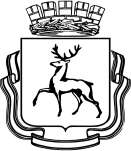 АДМИНИСТРАЦИЯ ГОРОДА НИЖНЕГО НОВГОРОДАДепартамент физической культуры и спортаМуниципальное бюджетное учреждение «Спортивная школа «Дворец спорта «Северная звезда»ИНН 5256115874 / КПП 525601001, 603095, г. Нижний Новгород, ул. Львовская, д. 2б buh.sevzv@mail.ru тел.8 (831) 212-53-49, 212-53-52Список документов для льготных групп населенияКатегорияДокументыдети, зачисленные в спортивные группы государственных и муниципальных учреждений физической культуры и спорта Нижегородской областизаявление по форме, установленной учреждениемзаявление по форме, установленной учреждениемСправку из государственных и муниципальных учреждений физической культуры и спорта Нижегородской области о зачислении с приложением копии приказа о зачислениисемьи, признанные в установленном порядке малоимущимизаявление по форме, установленной учреждениемкопия документа, выданного уполномоченным органом, о признании семьи малоимущейкопия документа, удостоверяющего личностьсправка о составе семьидети-сироты и дети, оставшиеся без попечения родителейзаявление гражданина/законного представителя по форме, установленной учреждениемкопия документа, удостоверяющего личностьдокументы, подтверждающие статус ребенка-сиротымногодетные семьи, имеющие на содержании и воспитании троих и более детей в возрасте до 18 лет, а также детей до 23 лет, обучающихся в государственных профессиональных образовательных организациях и государственных образовательных организациях высшего образования города Нижнего Новгорода по очной форме обучениязаявление по форме, установленной учреждениемкопия удостоверения многодетной материсправка с места учебы по очной форме обучения (для детей до 23 лет)справка о составе семьинеработающие пенсионеры по возрасту, зачисленные в оздоровительные группы государственных и муниципальных учреждений физической культуры и спорта города Нижнего Новгородазаявление по форме, установленной учреждениемкопия пенсионного удостоверенияучастники Великой Отечественной войны и ветераны боевых действийзаявление по форме, установленной учреждениемкопия удостоверения участника Великой Отечественной войны или ветерана боевых действийдети до достижения ими возраста 8 лет, а также сопровождающее лицосписок обучающихся, воспитанников муниципальных образовательных организаций города Нижнего Новгорода, заверенный руководителем данной организациизаявление по форме, установленной учреждениемкопии документов, удостоверяющих личность ребенка и сопровождающего лицаобучающиеся, воспитанники муниципальных образовательных организаций города Нижнего Новгорода на основе договоров, заключаемых между муниципальными учреждениями физической культуры и спорта города Нижнего Новгорода и соответствующими образовательными организациями в соответствии с постановлением администрации города Нижнего Новгорода от 21 января 2010 г. N 249 "Об утверждении административного регламента по предоставлению муниципальной услуги "Предоставление муниципального имущества города Нижнего Новгорода в аренду или безвозмездное пользование"копия договора безвозмездного пользования, заключенного между муниципальным учреждением физической культуры и спорта города Нижнего Новгорода и соответствующей образовательной организациейучастники спортивных соревнований, включенных в календарный план официальных физкультурных мероприятий и спортивных мероприятий, проводимых на территории города Нижнего Новгорода, в том числе при проведении спортивной подготовки к таким соревнованиям, члены спортивных сборных команд города Нижнего Новгорода по согласованию с департаментом по спорту и молодежной политике администрации города Нижнего Новгородазаявление по форме, установленной учреждениемсписки участников спортивных соревнований, списки членов сборных команд города, заверенные председателями федераций по видам спорта, согласованные департаментом по спорту и молодежной политике администрации города Нижнего Новгородаграждане, награжденные государственными наградами Российской Федерации за заслуги в области физической культуры и спорта или имеющие ведомственные награды в сфере физической культуры и спорта, постоянно проживающие на территории города Нижнего Новгородазаявление по форме, установленной учреждениемкопия документа, удостоверяющего личностькопия документа, подтверждающего награждение государственными наградами Российской Федерации за заслуги в области физической культуры и спорта или ведомственными наградами в сфере физической культуры и спортадети, состоящие на учете в комиссиях по делам несовершеннолетних и защите их прав, в подразделениях по делам несовершеннолетних органов внутренних дел, внутришкольном учете и учете (патронаже) учреждений системы социальной защиты населения, по заявкам указанных органов и учреждений в организованных группахзаявка комиссии по делам несовершеннолетних и защите их прав, подразделений по делам несовершеннолетних органов внутренних дел, учреждений системы социальной защиты населенияграждане, подвергшиеся воздействию радиации вследствие катастрофы на Чернобыльской АЭС, ядерных испытаний на территории Семипалатинского ядерного полигона, аварии на производственном объединении "Маяк" и сбросов радиоактивных отходов в реку Теча, участники ликвидации последствий аварии на производственном объединении "Завод "Красное Сормово"заявление по форме, установленной учреждениемкопия удостоверения гражданина, подвергшегося воздействию радиации вследствие катастрофы на Чернобыльской АЭС, ядерных испытаний на территории Семипалатинского ядерного полигона, аварии на производственном объединении "Маяк" и сбросов радиоактивных отходов в реку Теча, участника ликвидации последствий аварии на производственном объединении "Завод "Красное Сормово"